Annex D – Data Elements WorkbooksTable of Contents:In this document, the term “ICANN Purpose” is used to describe purposes for processing personal data that should be governed by ICANN Org via a Consensus Policy. Note there are additional purposes for processing personal data, which the contracted parties may pursue, such as billing customers, but these are outside of what ICANN and its community should develop policy on or contractually enforce. It does not necessarily mean that such purpose is solely pursued by ICANN Org. For those data elements marked as “(optional)”, these are optional for the RNH to provide. (Note, the EPDP Team is still considering whether optional also means optional for the registrar to offer the ability to the RNH to provide these data elements, or whether it would be required for the registrar to offer this ability).Note that data elements are either collected from the data subject, or automatically generated by the registrar or registry. #PurposeLink1As subject to Registry and Registrar terms, conditions and policies, and ICANN Consensus Policies:To establish the rights of a Registered Name Holder in a Registered Name; To ensure that a Registered Name Holder may exercise its rights in the use and disposition of the Registered Name; andTo activate a registered name and allocate it to a Registered Name HolderLINK2Maintaining the security, stability and resiliency of the Domain Name System in accordance with ICANN’s mission through the enabling of lawful access for legitimate third-party interests to data elements collected for other purposes identified hereinLINK3Enable communication with and/or notification to the Registered Name Holder and/or their delegated agents of technical and/or administrative issues with a Registered NameLINK4Provide mechanisms for safeguarding Registered Name Holders' Registration Data in the event of a business or technical failure, or other unavailability of a Registrar or Registry OperatorRr – LINKRy – LINK5Handle contractual compliance monitoring requests, audits, and complaints submitted by Registry Operators, Registrars, Registered Name Holders, and other Internet usersLINK6Coordinate, operationalize and facilitate policies for resolution of disputes regarding or relating to the registration of domain names (as opposed to the use of such domain names), namely, the UDRP, URS, PDDRP, RRDRP and future-developed domain name registration-related dispute procedures for which it is established that the processing of personal data is necessary.LINK7Enabling validation to confirm that Registered Name Holder meets optional gTLD registration policy eligibility criteria voluntarily adopted by Registry Operator.LINK1ICANN PURPOSE: As subject to Registry and Registrar terms, conditions and policies, and ICANN Consensus Policies:To establish the rights of a Registered Name Holder in a Registered Name; o ensure that a Registered Name Holder may exercise its rights in the use and disposition of the Registered Name; andTo activate a registered name and allocate it to a Registered Name Holder. Purpose Rationale: Purpose Rationale: Lawfulness of Processing Test: Lawfulness of Processing Test: Data Flow Map: Data Flow Map: Data Elements Matrix: “1” = Required   “(1)” = Optional  “-“ = Not Required or OptionalData Elements Matrix: “1” = Required   “(1)” = Optional  “-“ = Not Required or OptionalData Elements(Collected & Generated*)Collection1-PA1Transmission1-PA2Disclosure1-PA3Retention1-PA4Domain Name1111Registry Domain ID*111Registrar Whois Server*11-1Registrar URL*11-1Updated Date*1-1Creation Date*1-1Registry Expiry Date*1-1Registrar Registration Expiration Date*11-1Registrar*1-1Registrar IANA ID*1-1Registrar Abuse Contact Email*11-1Registrar Abuse Contact Phone*11-1Reseller*11-1Domain Status*11-1Registry Registrant ID*111Registrant Fields       Name1--1       Organization (opt.)----       Street1--1       City1--1       State/province1--1       Postal code1--1       Country1--1       Phone1--1       Phone ext (opt.)----       Fax (opt.)----       Fax ext (opt.)----       Email1--12nd E-Mail address----Admin ID*----Admin Fields       Name----       Organization (opt.)----       Street----       City----       State/province----       Postal code----       Country----       Phone----       Phone ext (opt.)----       Fax  (opt.)----       Fax ext (opt.) ----       Email----Tech ID*----Tech Fields       Name----       Organization (opt.)----       Street----       City----       State/province- ---       Postal code----       Country----       Phone----       Phone ext (opt.)----       Fax  (opt.)----       Fax ext (opt.)----       Email----NameServer(s) 1111DNSSEC(1)-(1)Name Server IP Address11-1Last Update of Whois Database*1-12ICANN PURPOSE: Purpose Rationale: Purpose Rationale: Lawfulness of Processing Test: Lawfulness of Processing Test: Data Flow Map: Data Flow Map: Data Elements Matrix: “1” = Required   “(1)” = Optional  “-“ = Not Required or OptionalData Elements Matrix: “1” = Required   “(1)” = Optional  “-“ = Not Required or OptionalData Element(Collected & Generated*)Collection2-PA1Transmission2-PA2Disclosure2-PA3Retention2-PA4Redacted2-PA5Domain Name1-1NoRegistry Domain ID*1-1-YesRegistrar Whois Server*1-1-NoRegistrar URL*1-1-NoUpdated Date*1-1-NoCreation Date*1-1-NoRegistry Expiry Date*1-1-NoRegistrar Registration Expiration Date*1-1-NoRegistrar*1-1-NoRegistrar IANA ID*1-1-NoRegistrar Abuse Contact Email*1-1-NoRegistrar Abuse Contact Phone*1-1-NoReseller*1-1NoDomain Status*1-1-NoRegistry Registrant ID*1-1-YesRegistrant Fields       Name1-1-Yes       Organization (opt.)----No       Street1-1-Yes       City1-1-Yes       State/province1-1-No       Postal code1-1-Yes       Country1-1-No       Phone1-1-Yes       Phone ext (opt.)-----       Fax (opt.)-----       Fax ext (opt.)-----       Email1-1No2nd E-Mail address-----Admin ID*-----Admin Fields       Name-----       Organization (opt.)-----       Street-----       City-----       State/province-----       Postal code-----       Country-----       Phone-----       Phone ext (opt.)-----       Fax  (opt.)-----       Fax ext (opt.) -----       Email-----Tech ID*(1)----Tech Fields       Name(1)-(1)-Yes       Organization (opt.)-----       Street-----       City-----       State/province-----       Postal code- ----       Country-----       Phone(1)-(1)-Yes       Phone ext (opt.)-----       Fax  (opt.)-----       Fax ext (opt.)-----       Email(1)-(1)-NoNameServer(s)11-NoDNSSEC(1)-(1)-NoName Server IP Address1-1-NoLast Update of Whois Database*1-1-No3ICANN PURPOSE: Purpose Rationale: Purpose Rationale: Lawfulness of Processing Test: Lawfulness of Processing Test: Data Flow Map: Data Flow Map: Data Elements Matrix: “1” = Required   “(1)” = Optional  “-“ = Not Required or OptionalData Elements Matrix: “1” = Required   “(1)” = Optional  “-“ = Not Required or OptionalData Element(Collected & Generated*)Collection3-PA1Transmission3-PA2Disclosure3-PA3Retention3-PA4Domain Name11-1Registry Domain ID*----Registrar Whois Server*----Registrar URL*----Updated Date*----Creation Date*----Registry Expiry Date*----Registrar Registration Expiration Date*----Registrar*----Registrar IANA ID*----Registrar Abuse Contact Email*11-1Registrar Abuse Contact Phone*----Reseller*----Domain Status*----Registry Registrant ID*----Registrant Fields       Name11-1       Organization (opt.)(1)(1)-(1)       Street11-1       City11-1       State/province11-1       Postal code11-1       Country11-1       Phone11-1       Phone ext (opt.)(1)(1)-(1)       Fax (opt.)(1)(1)-(1)       Fax ext (opt.)(1)(1)-(1)       Email11-12nd E-Mail address----Admin ID*----Admin Fields       Name----       Organization (opt.)----       Street----       City----       State/province----       Postal code----       Country----       Phone----       Phone ext (opt.)----       Fax  (opt.)----       Fax ext (opt.) ----       Email----Tech ID*(1)---Tech Fields       Name(1)(1)-(1)       Organization (opt.)----       Street----       City----       State/province----       Postal code----       Country----       Phone(1)(1)-(1)       Phone ext (opt.)----       Fax  (opt.)----       Fax ext (opt.)----       Email(1)(1)-(1)NameServer(s)----DNSSEC----Name Server IP Address----Last Update of Whois Database*----4AICANN PURPOSE: --For Registrars Only--Purpose Rationale: Purpose Rationale: Lawfulness of Processing Test: Lawfulness of Processing Test: Data Flow Map: Data Flow Map: Data Elements Matrix: “1” = Required   “(1)” = Optional  “-“ = Not Required or OptionalData Elements Matrix: “1” = Required   “(1)” = Optional  “-“ = Not Required or OptionalData Element(Collected & Generated*)Collection4A-PA1Transmission4A-PA2Disclosure4A-PA3Retention4A-PA4Domain Name-111Registry Domain ID*----Registrar Whois Server*----Registrar URL*----Updated Date*----Creation Date*----Registry Expiry Date*----Registrar Registration Expiration Date*-111Registrar*-111Registrar IANA ID*----Registrar Abuse Contact Email*----Registrar Abuse Contact Phone*----Reseller*-111Domain Status*----Registry Registrant ID*----Registrant Fields       Name-111       Organization (opt.)----       Street-111       City-111       State/province-111       Postal code-111       Country-111       Phone-111       Phone ext (opt.)----       Fax (opt.)----       Fax ext (opt.)----       Email-1112nd E-Mail address----Admin ID*----Admin Fields       Name----       Organization (opt.)----       Street----       City----       State/province----       Postal code----       Country----       Phone----       Phone ext (opt.)----       Fax  (opt.)----       Fax ext (opt.) ----       Email----Tech ID*----Tech Fields       Name----       Organization (opt.)----       Street----       City----       State/province----       Postal code----       Country----       Phone----       Phone ext (opt.)----       Fax  (opt.)----       Fax ext (opt.)----       Email----NameServer(s)----DNSSEC----Name Server IP Address----Last Update of Whois Database*----4BICANN PURPOSE: --For Registries Only--Purpose Rationale: Purpose Rationale: Lawfulness of Processing Test: Lawfulness of Processing Test: Data Flow Map: Data Flow Map: Data Elements Matrix: “1” = Required   “(1)” = Optional  “-“ = Not Required or OptionalData Elements Matrix: “1” = Required   “(1)” = Optional  “-“ = Not Required or OptionalData Element(Collected & Generated*)Collection4B-PA1Transmission4B-PA2Disclosure4B-PA3Disclosure4B-PA4Retention4B-PA5Domain Name-1111Registry Domain ID*-1111Registrar Whois Server*-1111Registrar URL*-1111Updated Date*-1111Creation Date*-1111Registry Expiry Date*-1111Registrar Registration Expiration Date*-1111Registrar*-1111Registrar IANA ID*-1111Registrar Abuse Contact Email*-1111Registrar Abuse Contact Phone*-1111Reseller*-1111Domain Status*-1111Registry Registrant ID*-1111Registrant Fields       Name-1111       Organization (opt.)-(1)(1)(1)(1)       Street-1111       City-1111       State/province-1111       Postal code-1111       Country-1111       Phone-1111       Phone ext (opt.)-(1)(1)(1)(1)       Fax (opt.)-(1)(1)(1)(1)       Fax ext (opt.)-(1)(1)(1)(1)       Email-11112nd E-Mail address-----Admin ID*-----Admin Fields       Name-----       Organization (opt.)-----       Street-----       City-----       State/province-----       Postal code-----       Country-----       Phone-----       Phone ext (opt.)-----       Fax  (opt.)-----       Fax ext (opt.) -----       Email-----Tech ID*-----Tech Fields       Name-(1)(1)(1)(1)       Organization (opt.)-----       Street-----       City-----       State/province-----       Postal code-----       Country-----       Phone-(1)(1)(1)(1)       Phone ext (opt.)-----       Fax  (opt.)-----       Fax ext (opt.)-----       Email-(1)(1)(1)(1)NameServer(s)-1111DNSSEC-1111Name Server IP Address-1111Last Update of Whois Database*-11115ICANN PURPOSE: Purpose Rationale: Purpose Rationale: Lawfulness of Processing Test: Lawfulness of Processing Test: Data Flow Map: Data Flow Map: Data Elements Matrix: “1” = Required   “(1)” = Optional  “-“ = Not Required or OptionalData Elements Matrix: “1” = Required   “(1)” = Optional  “-“ = Not Required or OptionalData Element(Collected & Generated*)Collection5-PA1Transmission5-PA2Disclosure5-PA3Retention5-PA4Domain Name11-1Registry Domain ID*11-1Registrar Whois Server*11-1Registrar URL*11-1Updated Date*11-1Creation Date*11-1Registry Expiry Date*11-1Registrar Registration Expiration Date*11-1Registrar*11-1Registrar IANA ID*11-1Registrar Abuse Contact Email*11-1Registrar Abuse Contact Phone*11-1Reseller*11-1Domain Status*11-1Registry Registrant ID*11-1Registrant Fields       Name11-1       Organization (opt.)(1)(1)-(1)       Street11-1       City11-1       State/province11-1       Postal code11-1       Country11-1       Phone11-1       Phone ext (opt.)(1)(1)-(1)       Fax (opt.)(1)(1)-(1)       Fax ext (opt.)(1)(1)-(1)       Email11-12nd E-Mail address----Admin ID*----Admin Fields       Name----       Organization (opt.)----       Street----       City----       State/province----       Postal code----       Country----       Phone----       Phone ext (opt.)----       Fax  (opt.)----       Fax ext (opt.) ----       Email----Tech ID*(1)(1)-(1)Tech Fields       Name(1)(1)-(1)       Organization (opt.)----       Street----       City----       State/province----       Postal code----       Country----       Phone(1) (1) -(1)        Phone ext (opt.)----       Fax  (opt.)----       Fax ext (opt.)----       Email(1)(1)-(1)NameServer(s)11-1DNSSEC11-1Name Server IP Address11-1Last Update of Whois Database*11-16ICANN PURPOSE: Purpose Rationale: Purpose Rationale: Lawfulness of Processing Test: Lawfulness of Processing Test: Data Flow Map: Data Flow Map: Data Elements Matrix: “1” = Required   “(1)” = Optional  “-“ = Not Required or OptionalData Elements Matrix: “1” = Required   “(1)” = Optional  “-“ = Not Required or OptionalData Element(Collected & Generated*)Collection6-PA1Collection6-PA2Transmission6-PA3Transmission6-PA4Disclosure6-PA5Retention6-PA6Domain Name11111-Registry Domain ID*----Registrar Whois Server*1111--Registrar URL*1111--Updated Date*1111--Creation Date*1111--Registry Expiry Date*1111--Registrar Registration Expiration Date*1111--Registrar*11111-Registrar IANA ID*1111--Registrar Abuse Contact Email*1111--Registrar Abuse Contact Phone*1111--Reseller*1111--Domain Status*1111--Registry Registrant ID*----Registrant Fields       Name11111-       Organization (opt.)(1)(1)(1)(1)1-       Street1111--       City11111-       State/province11111-       Postal code1111--       Country11111-       Phone(1)(1)(1)(1)--       Phone ext (opt.)(1)(1)(1)(1)--       Fax (opt.)(1)(1)(1)(1)--       Fax ext (opt.)(1)(1)(1)(1)--       Email1111--2nd E-Mail address------Admin ID*------Admin Fields       Name------       Organization (opt.)------       Street------       City------       State/province------       Postal code------       Country------       Phone------       Phone ext (opt.)------       Fax  (opt.)------       Fax ext (opt.) ------       Email------Tech ID*------Tech Fields       Name------       Organization (opt.)------       Street------       City------       State/province------       Postal code------       Country------       Phone------       Phone ext (opt.)------       Fax  (opt.)------       Fax ext (opt.)------       Email------NameServer(s)------DNSSEC------Name Server IP Address------Last Update of Whois Database*------7PURPOSE: Purpose Rationale: Purpose Rationale: Lawfulness of Processing Test: Lawfulness of Processing Test: Data Flow Map: Data Flow Map: Data Elements Matrix: “1” = Required   “(1)” = Optional  “-“ = Not Required or OptionalData Elements Matrix: “1” = Required   “(1)” = Optional  “-“ = Not Required or OptionalData Element(Collected & Generated*)Collection7-PA1Collection7-PA2Transmission7-PA3Transmission7-PA4Disclosure7-PA5Retention7-PA6Domain Name------Registry Domain ID*------Registrar Whois Server*------Registrar URL*------Updated Date*------Creation Date*------Registry Expiry Date*------Registrar Registration Expiration Date*------Registrar*------Registrar IANA ID*------Registrar Abuse Contact Email*------Registrar Abuse Contact Phone*------Reseller*------Domain Status*------Registry Registrant ID*------Registrant Fields∙       Name------∙       Organization (opt.)------∙       Street------∙       City------∙       State/province------∙       Postal code------∙       Country------∙       Phone------∙       Phone ext (opt.)------∙       Fax (opt.)------∙       Fax ext (opt.)------∙       Email------2nd E-Mail address------Admin ID*------Admin Fields∙       Name------∙       Organization (opt.)------∙       Street------∙       City------∙       State/province------∙       Postal code------∙       Country------∙       Phone------∙       Phone ext (opt.)------∙       Fax  (opt.)------∙       Fax ext (opt.) ------∙       Email------Tech ID*------Tech Fields∙       Name------∙       Organization (opt.)------∙       Street------∙       City------∙       State/province- -----∙       Postal code------∙       Country------∙       Phone------∙       Phone ext (opt.)------∙       Fax  (opt.)------∙       Fax ext (opt.)------∙       Email------NameServer(s)------DNSSEC------Name Server IP Address------Last Update of Whois Database*------Other Data:∙       Additional data elements as identified by Registry Operator in its registration policy, such as (i) status as Registry Operator Affiliate or Trademark Licensee [.MICROSOFT]; (ii) membership in community [.ECO]; (iii) licensing, registration or appropriate permits (.PHARMACY, .LAW] place of domicile [.NYC]; (iv) business entity or activity [.BANK, .BOT](1)(1)(1)(1)(1)(1)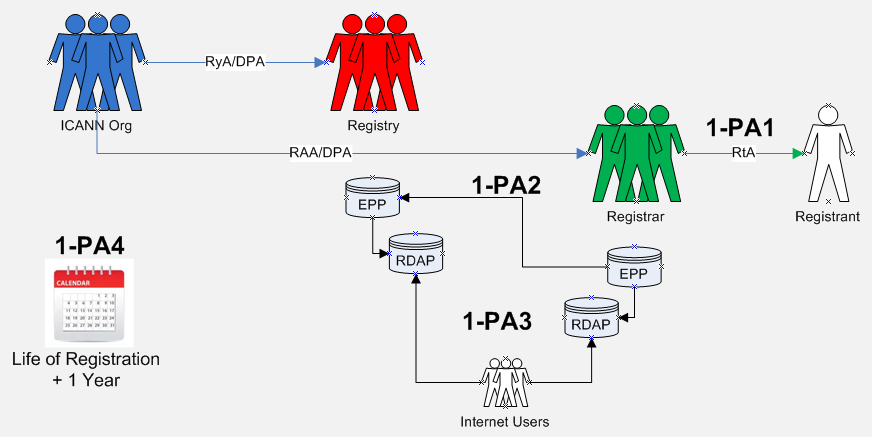 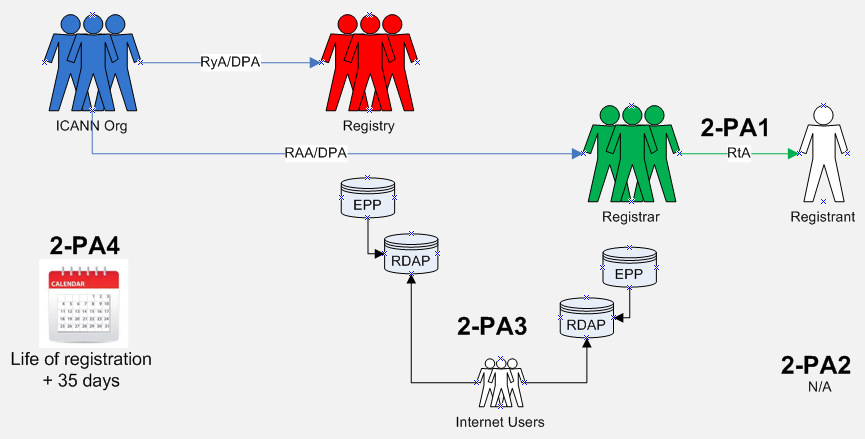 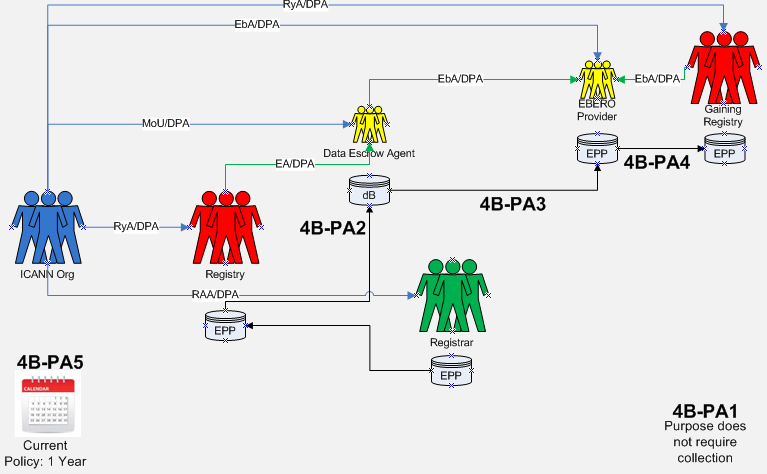 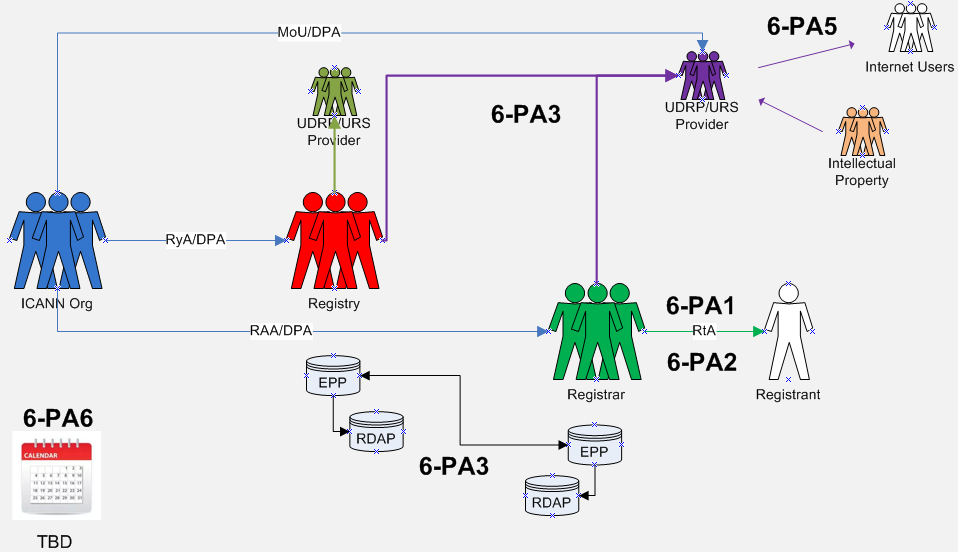 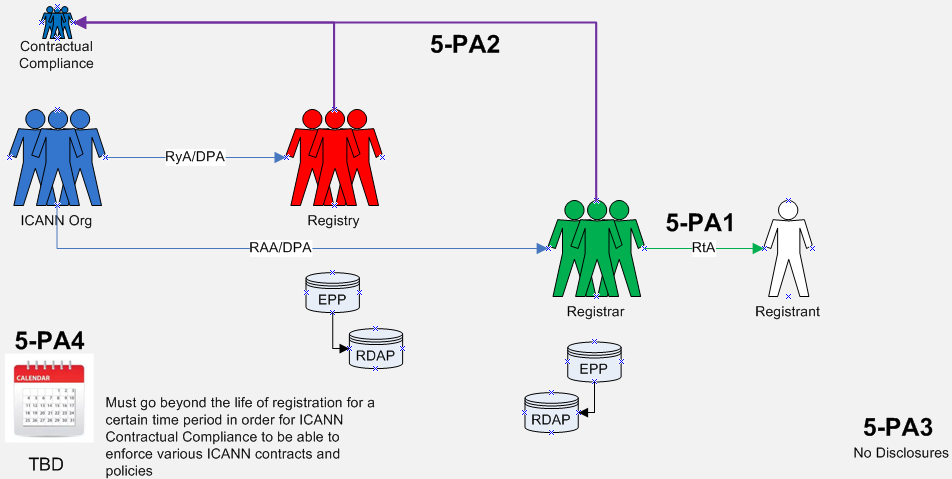 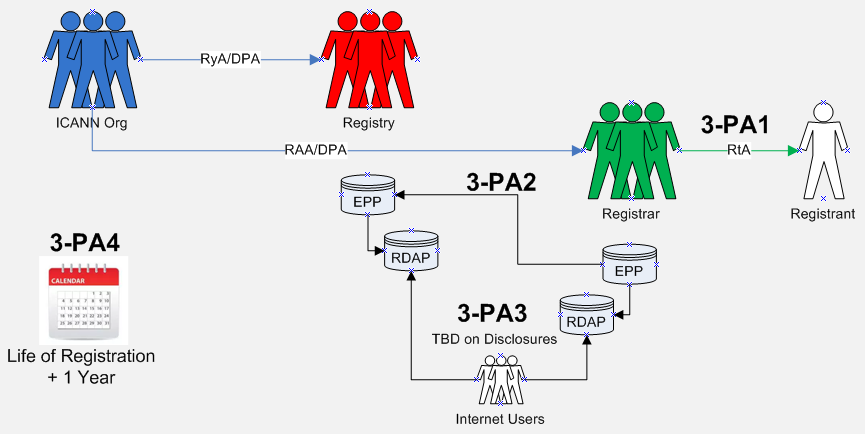 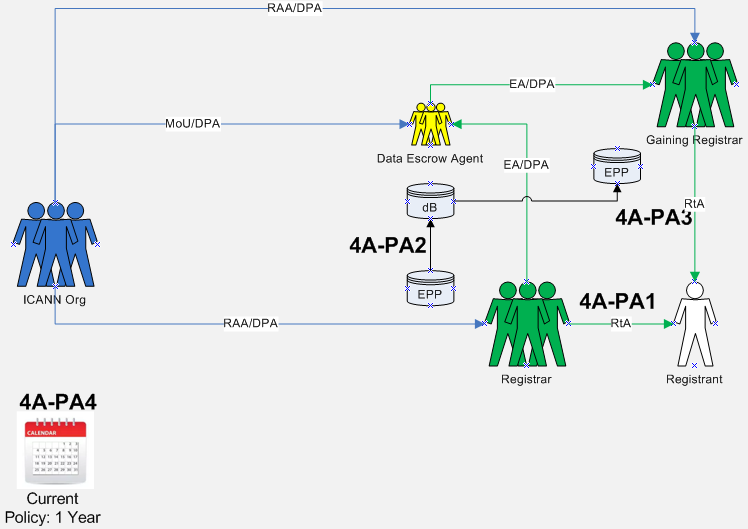 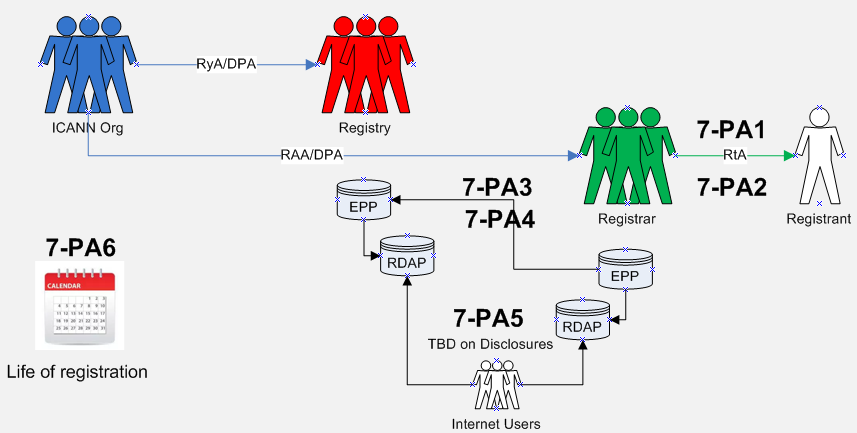 